Allium schoenoprasum L. var. sibiricum (L.) Hartm.Family: LiliaceaeHabitat: A gardening favorite or wild plant found in meadows or grassy areas.Leaves: Course leaves, hallow at base erected from oblong bulbs covered by a papery covering.Flowers: Dense umbel flowers consisting of pink to purple perianth leaves with dark veins, lanceolate shape and perianth longer that capsule.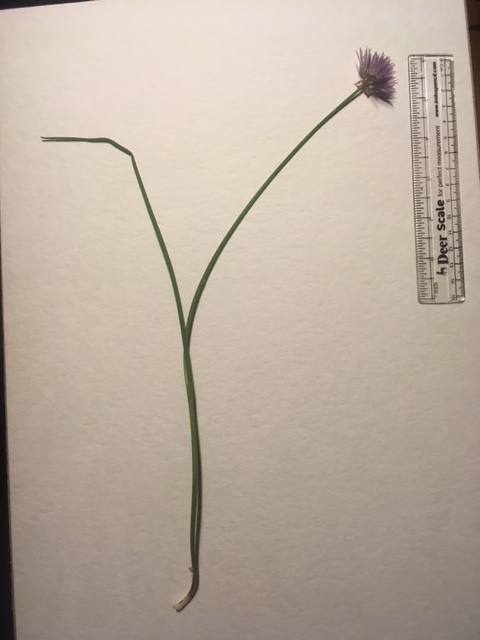 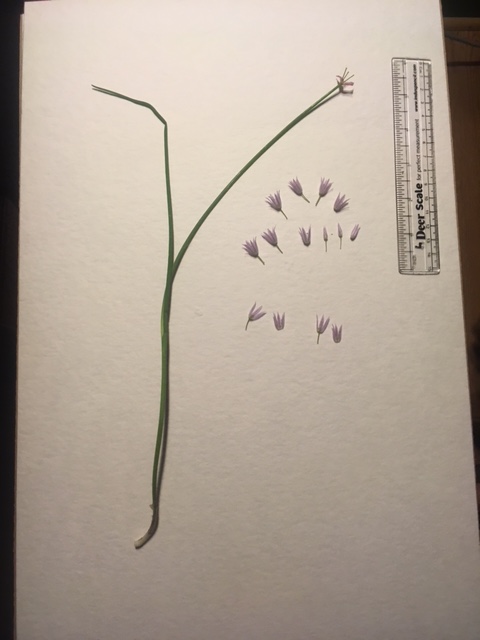 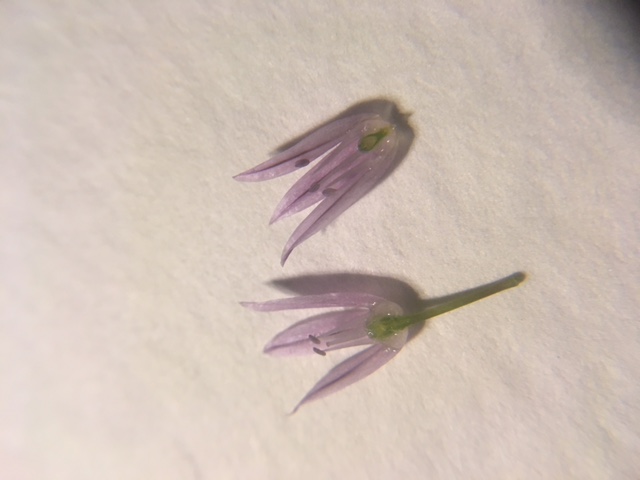 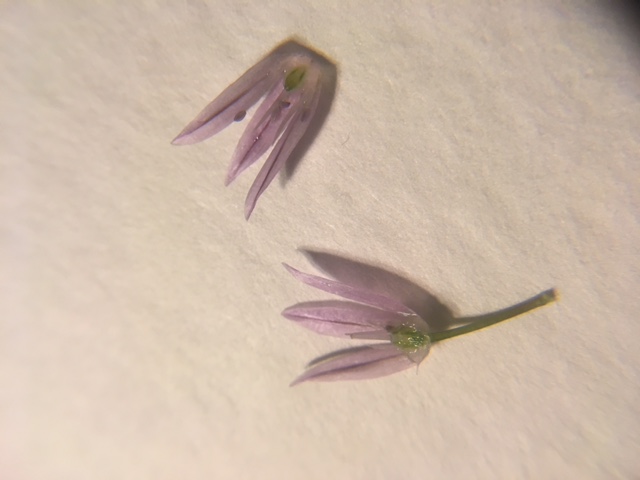 